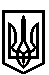 ТРОСТЯНЕЦЬКА СІЛЬСЬКА РАДАСТРИЙСЬКОГО РАЙОНУ ЛЬВІВСЬКОЇ ОБЛАСТІХІ сесія VІІІ скликанняР І Ш Е Н Н Я          2021 року                                с. Тростянець		                 	           ПРОЄКТПро надання дозволу Романишину Я.В.  на виготовлення технічної документації із землеустрою щодо встановлення меж земельних ділянок для ведення товарного сільськогосподарського виробництва за межами с. Поляна  Розглянувши заяву Романишина Я.В. про надання дозволу на виготовлення технічної документації із землеустрою щодо встановлення  меж земельних ділянок за рахунок земельної частки (паю) за межами населеного пункту с. Поляна, враховуючи висновок постійної комісії сільської ради з питань земельних відносин, будівництва, архітектури, просторового планування, природних ресурсів та екології, відповідно до п. «ґ» ч.1 ст.81 та п.17 Перехідних положень Земельного кодексу України, пункту 34 частини першої статті 26 Закону України «Про місцеве самоврядування в Україні», статей 3, 5 Закону України «Про порядок виділення в натурі (на місцевості) земельних ділянок власникам земельних часток (паїв)», статей 19, 25 Закону України «Про землеустрій»,  сільська радав и р і ш и л а:                1. Надати дозвіл Романишин Ярославу Володимировичу на виготовлення технічної  документації із землеустрою щодо встановлення меж земельної ділянки для передачі у приватну власність за рахунок  земельної частки (паю) площею 1,38 умовних кадастрових гектарів за межами населеного пункту с. Поляна (свідоцтво про право на спадщину за заповітом ВІС 310441 від 01.11.2013 р).                2. Надати дозвіл Романишин Ярославу Володимировичу на виготовлення технічної  документації із землеустрою щодо встановлення меж земельної ділянки для передачі у приватну власність за рахунок  земельної частки (паю) площею 2,0 умовних кадастрових гектарів за межами населеного пункту с. Поляна (свідоцтво про право на спадщину за заповітом ВІС 310440 від 01.11.2013 р).               3. Контроль за виконанням рішення покласти на постійну комісію сільської ради з питань земельних відносин, будівництва, архітектури, просторового планування, природних ресурсів та екології  (голова комісії І. Соснило).Сільський голова                                                                                             Михайло ЦИХУЛЯК